VISIT OF DELEGATION FROM NATIONAL INSTITUTE OF MANAGEMENTNational institute of Management (NIM) Lahore is a premier training institute for civil servants. It is a constituent unit of the National School for Public Policy (NSPP). As part of the course requirement, participants of 33rd Mid-Career Management Course visited State Bank of Pakistan, SBP BSC Faisalabad on Friday, March 31, 2022 for a study tour of the institution. The aim of the tour was to build capacity of the participants to improve public service delivery.Following officers from different fields of civil services/departments visited SBP BSC Faisalabad.The delegation was received by the Chief Manager – Mr. Sarfraz Ahmed Nadeem & Mr. Ahmad Habib Fakher Jamil – Assistant Chief Manager. Afterwards, the delegation was escorted to the conference hall at 6th Floor of the office building and tea along with cookies/sandwiches was served to the participants. Moving on Mr. Ahmad Habib Fakher Jamil – ACM presented a presentation to the delegation. The presentation contained brief information regarding the Faisalabad City, profile of industry in Faisalabad, and famous personalities coming from Faisalabad. Moving on, information regarding State Bank of Pakistan, its subsidiaries and functions being performed at SBP BSC was provided to the participants of the delegation. Few questions from the participants were floated which were mainly focused on the currency management function and prize bonds function. Satisfactory answers were given by the presenter to the participants and the response was also appreciated by the faculty members of NIM accompanying the delegation.Afterwards, Chief Manager, Mr. Sarfraz Ahmed Nadeem was invited to the stage for a few words to share with the delegation. He welcomed the group to SBP BSC Faisalabad and briefed them that being the public servants & regulator of the financial industry as well as guardian of the Government Treasury we remain in close liaison with the civil servants for smooth functioning of the overall government operations. While addressing the faculty members of NIM, he also emphasized that detailed course content regarding functions of central banking should be included in the training curriculum of the institution.A shield of honour was presented by the Chief Manager – Mr. Sarfraz Ahmed Nadeem to the delegation for visiting SBP BSC Faisalabad. Ms. Adeela Younis – Addl. Directing Staff – NIM also presented a shield of appreciation to the Chief Manager for managing and organizing an inclusive visit in short span of time. The Delegation also appreciated the comprehensive presentation regarding the functions of SBP BSC.Subsequently, the delegation was taken to the banking hall where they witnessed the interaction of public & officials of SBP BSC Faisalabad and appreciated the arrangements; such as provision of Sofas for seating, Air conditioning, Que-Management System and Help Desk; made by the management of SBP BSC Faisalabad.  In the end, the delegation thanked the Management of SBP BSC Faisalabad and Mr. Ahmad Habib Fakher Jamil bid farewell to the delegation. A few pictures are attached hereunder.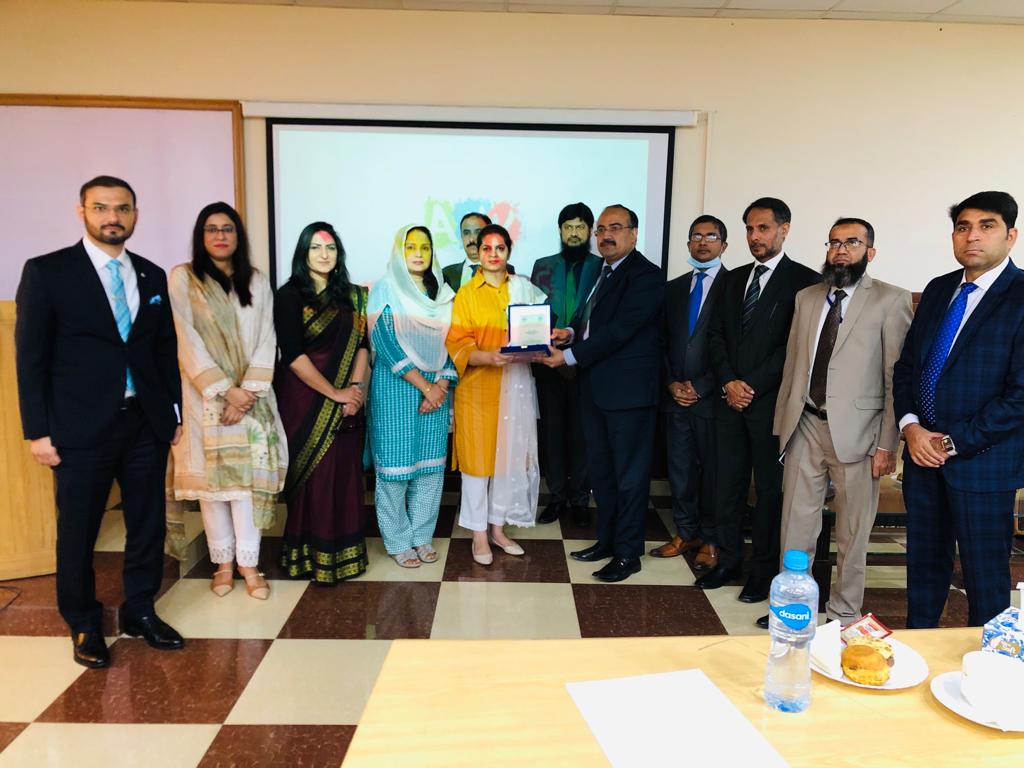 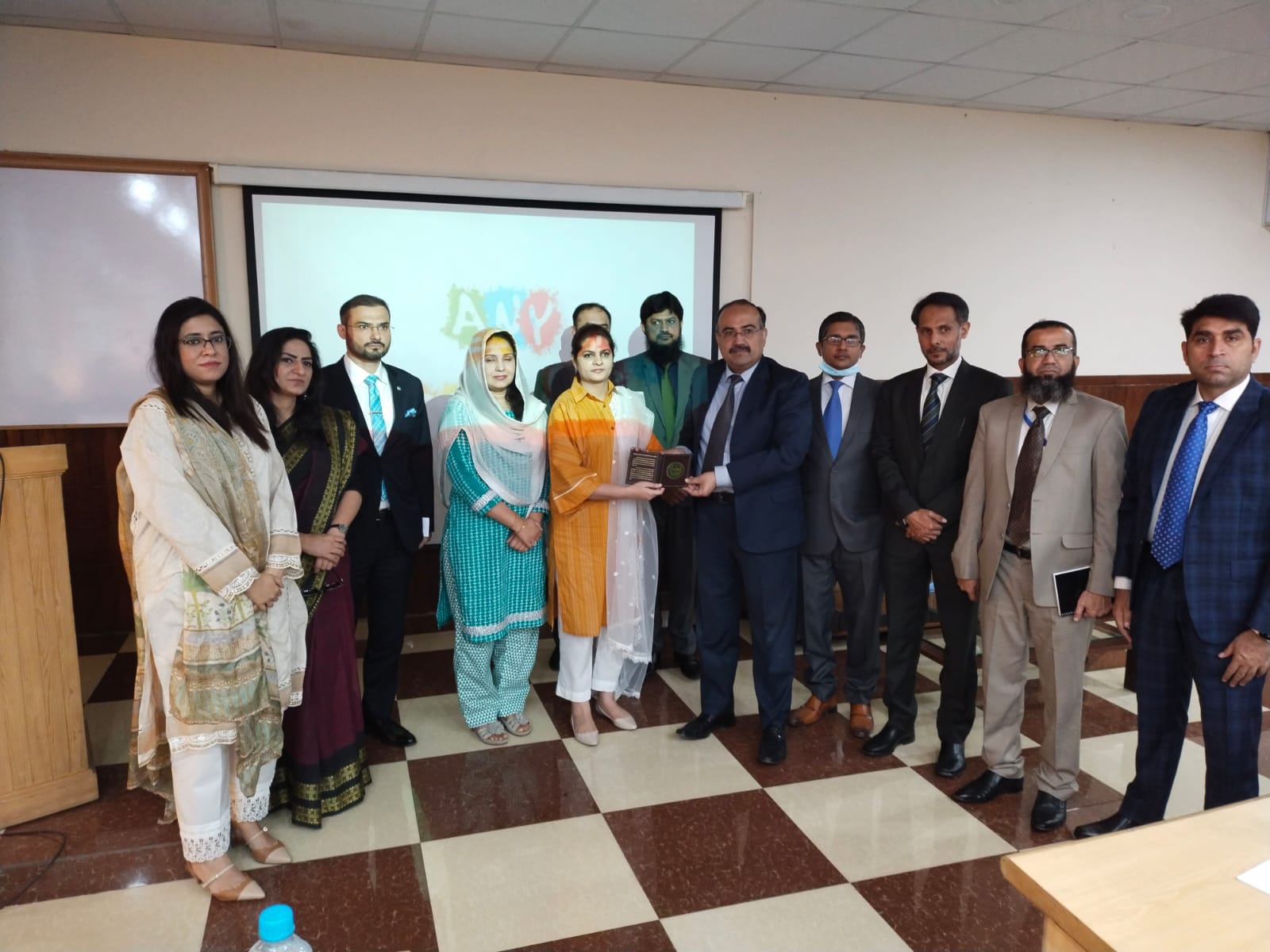 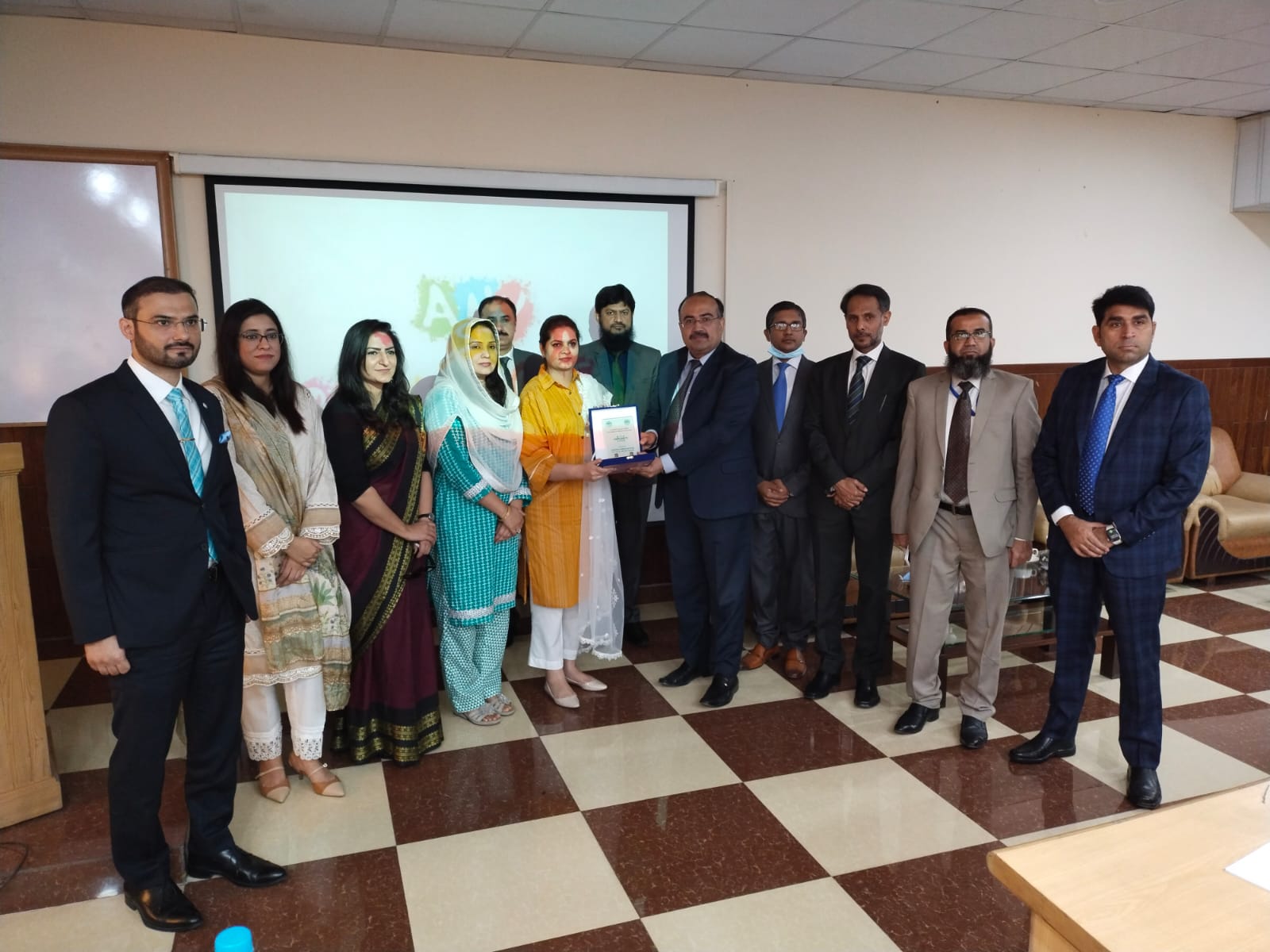 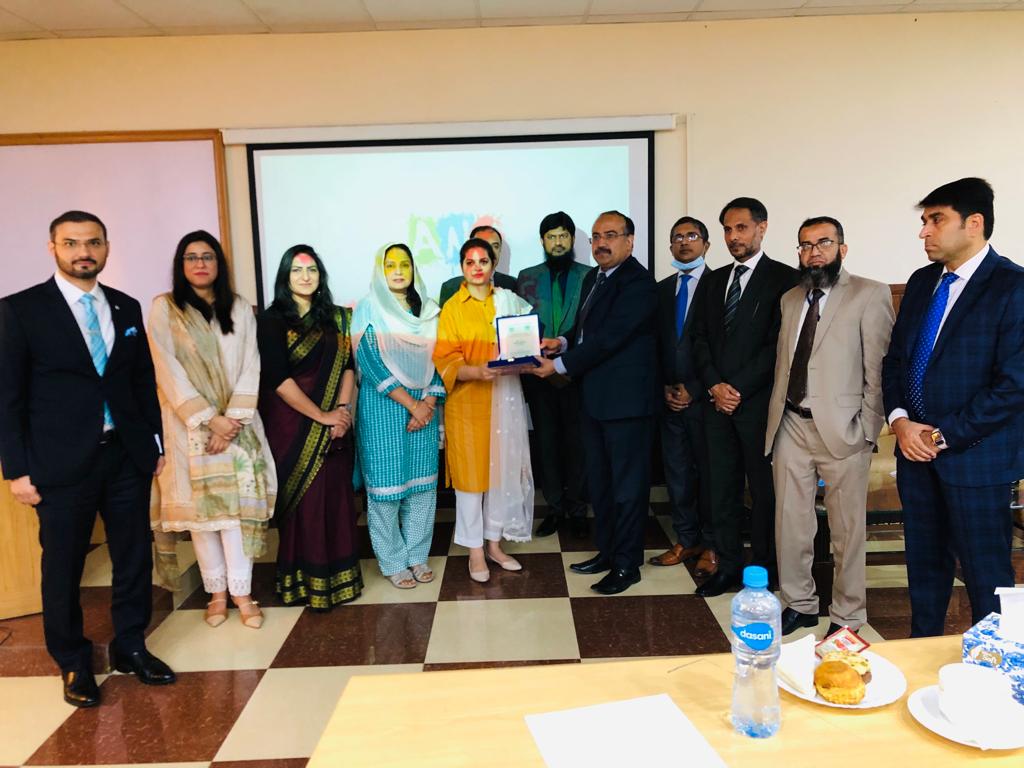 Sr. NoNameDepartment1Ms. Sarosh Fatima – Faculty MemberNIM2Ms. Adeela Younis – Addl. Directing StaffNIM3Hafiz Muhammad Qasim Haroon – CoordinatorIRS4Mr. Ahmad Rizwan Khan – CoordinatorMoI (FIA)5Mr. Ahmer NikePAS6Mr. Masood AhmedFin. Div.7Ms. Qayyum RaniIRS8Mr. Sajid Hussain KhokharPSP9Syed Muhammad QadeemPA&AS10Ms. Sobia KiranPCS